Australian Capital TerritoryPlanning and Development (Block 11 Section 47 Fyshwick) Declaration 2022 Notifiable instrument NI2022–626made under the  Planning and Development Act 2007, s 137AC (Declaration for development encroaching on adjoining territory land if development prohibited)1	Name of instrumentThis instrument is the Planning and Development (Block 11 Section 47 Fyshwick) Declaration 2022.2	Commencement This instrument commences the day after its notification day. 3	Declaration for development encroaching on adjoining territory land I declare that the development proposal for Block 11 Section 38 Fyshwick consisting of an encroachment into adjoining territory land on Block 11 Section 47 Fyshwick zoned Transport and Services Zone – TSZ2 as indicated in the schedule satisfies the criteria in section 137AC (2) of the Planning and Development Act 2007.George CilliersDelegate of the planning and land authority9 December 2022Schedule(See section 3)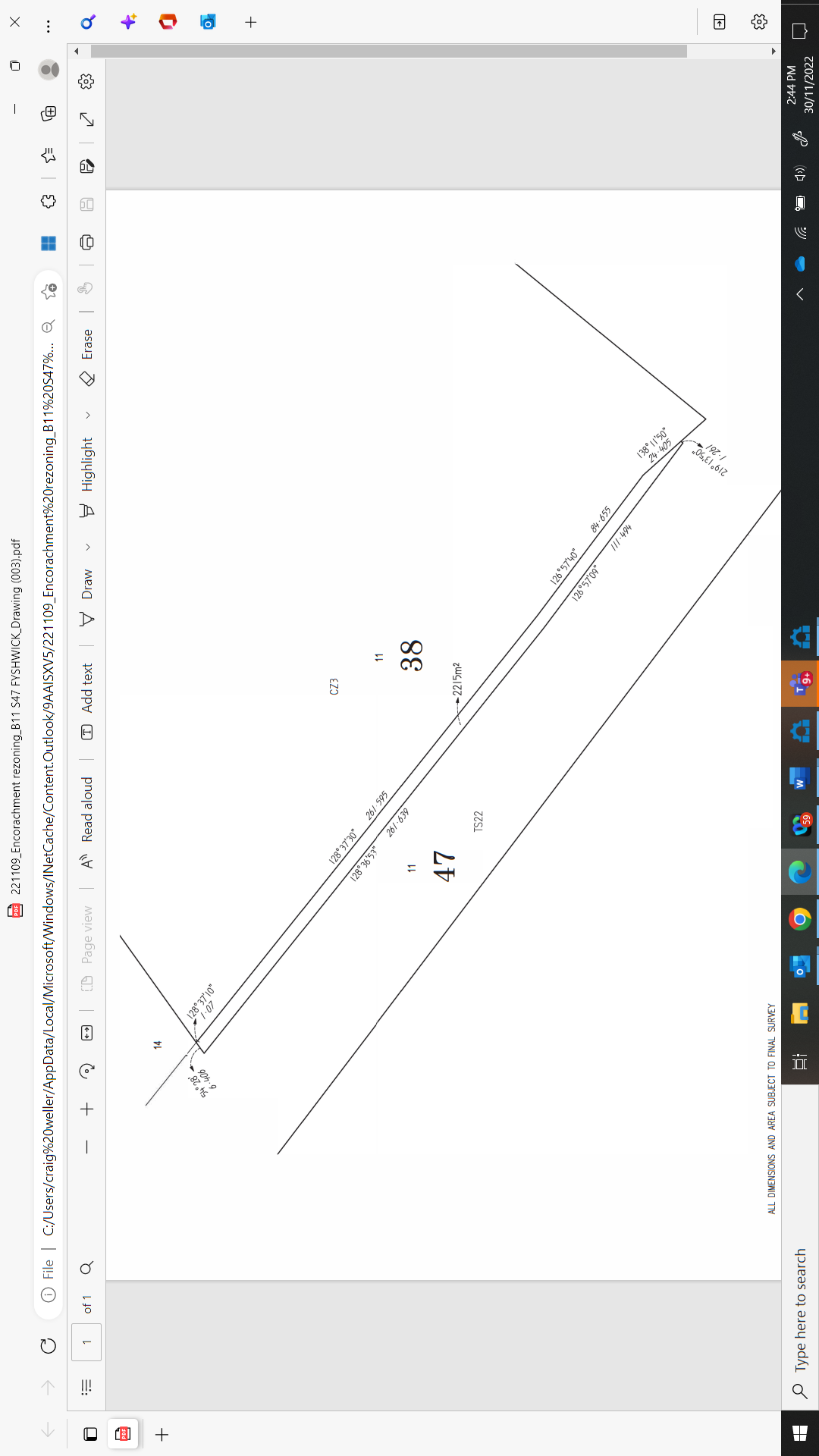 